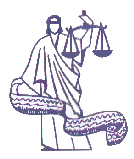 THURSDAY, NOVEMBER 3, 20228:00 AM – 8:15 AM	OPENING CEREMONIES – ALAN MOORE, VPA PRESIDENT8:15 AM 12:00 PM	NAILING THE PRE-TEST– SKIP WEBB, APA PAST-PRESIDENT9:45 AM – 10:00 AM		BREAK12:00 NOON – 1:00 PM	CATERED LUNCH1:00 PM – 5:00 PM	INTERVIEW AND INTERROGATION – BEN SWEENEY2:45 PM – 3:00 PM		BREAK5:00 – 5:30 PM			MANDATORY VPA MEMBER MEETING/ELECTIONSFRIDAY, NOVEMBER 4, 20228:00 AM – 12:00 PM	UNDERSTANING AND USING APA VALIDATED TECHNIQUES AND LIVE SCORING – SKIP WEBB9:45 AM – 10:00 AM	BREAK12:00 PM – 1:00 PM	CATERED LUNCH1:00 PM – 3:00 PM	ETHICS FOR THE EXAMINER – SKIP WEBB2:45 PM – 3:00 PM	BREAK3:00 PM – 5:00 PM	THE EDA-AUTO OR RAW, DOES IT REALLY MATTER? – SKIP WEBBNOTE:  	“The presentations of the speakers and the materials at this seminar are designed to provide general information on the seminar topics presented to help polygraph professionals maintain their professional competence. The views of the speakers and contents of the materials presented have not been approved by the Board of Directors of the American Polygraph Association (APA) and, accordingly, should not be construed as representing the policy of the American Polygraph Association. The presentations and materials provided at this seminar are provided with the understanding that the APA is not engaged in rendering professional or legal services.” 